花蓮縣花蓮市明廉國民小學112學年度環境教育課程宣導推動成果報告主題：環境教育課課程年級：三年級成果照片：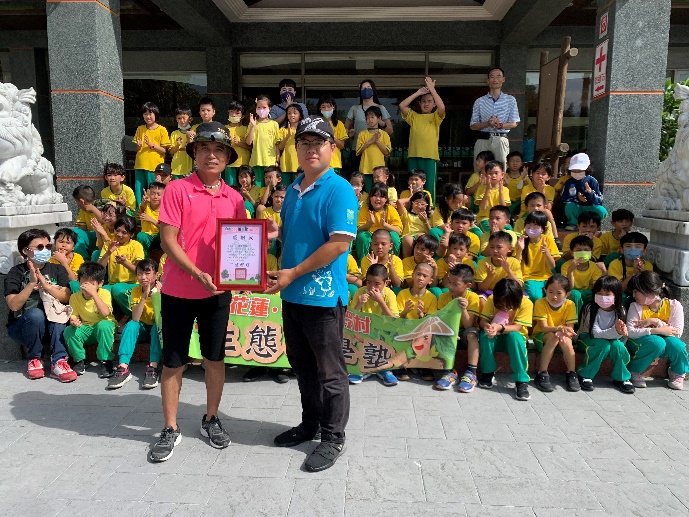 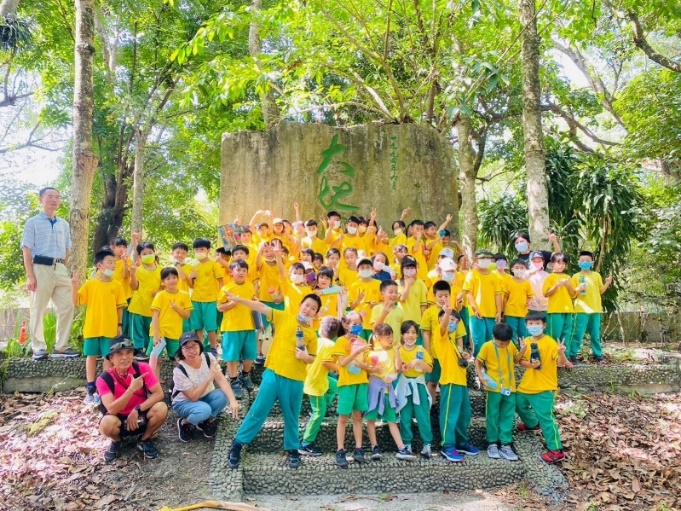 圖片說明：參觀怡園渡假村環境教育活動。圖片說明：親近大自然，愛護生態環境。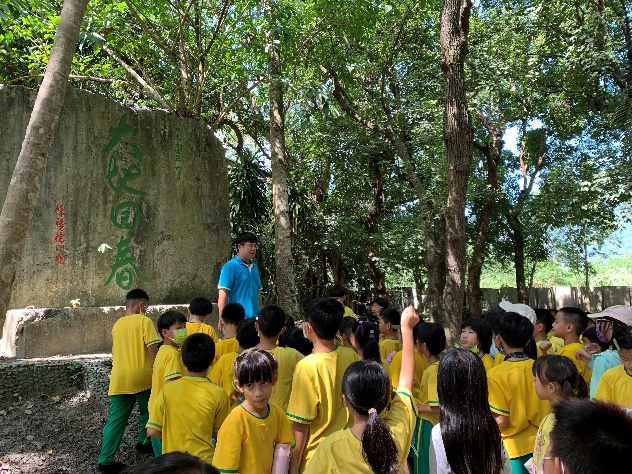 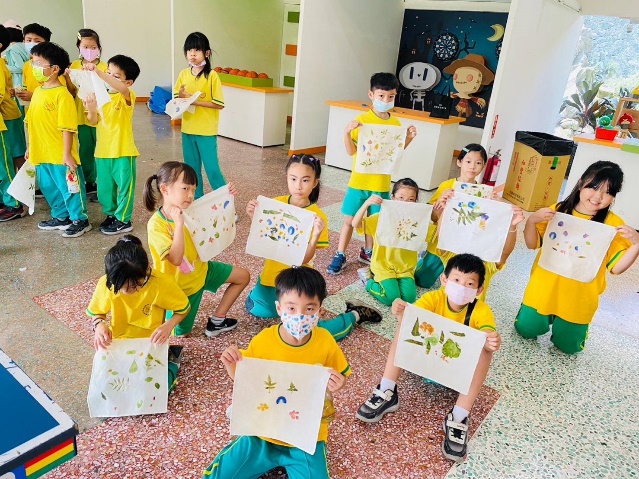 圖片說明:導覽員環境教育解說。圖片說明：植物印染DIY活動。 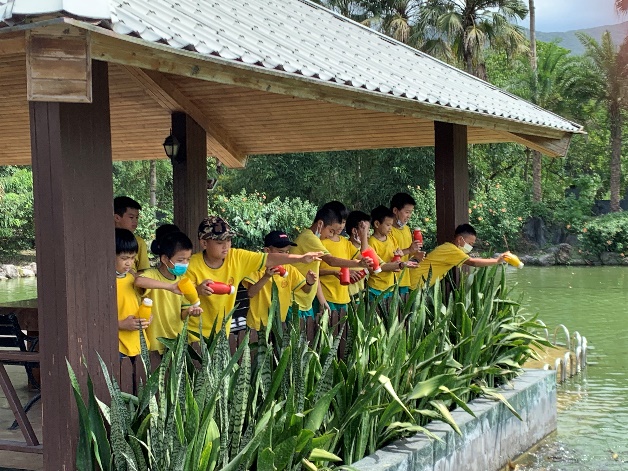 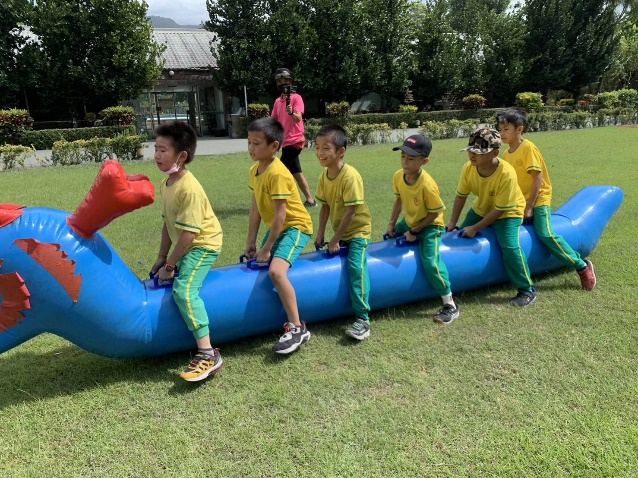 圖片說明：餵魚樂趣多，愛護小動物。圖片說明:大地遊戲-陸上行舟比賽。